(RWS11)   –   [AR]    Verschiedene Redewendungen und Sprichwörter – 1   /  تعابير وأمثال مختلفة(RWS12)   –  [AR]    Redewendungen, Wortspiele, Sprichwörter  /  التعبيرات الاصطلاحية والتورية والأمثال  Aller Anfang ist schwerAller Anfang ist schwerAller Anfang ist schwerكل بداية صعبةكل بداية صعبةAm Beginn ist vieles nicht so einfachAm Beginn ist vieles nicht so einfachAm Beginn ist vieles nicht so einfachفي البداية ، الأمور ليست بهذه السهولةفي البداية ، الأمور ليست بهذه السهولةDas lockt keinen Hund hinter dem Ofen hervorDas lockt keinen Hund hinter dem Ofen hervorDas lockt keinen Hund hinter dem Ofen hervorاستدرج كلبًا من خلف الموقداستدرج كلبًا من خلف الموقدDas ist allgemein bekannt, uninteressant,
nichts NeuesDas ist allgemein bekannt, uninteressant,
nichts NeuesDas ist allgemein bekannt, uninteressant,
nichts Neuesهذا معروف ، رتيبا ،لا جديدهذا معروف ، رتيبا ،لا جديدZu viele Köche verderben den BreiZu viele Köche verderben den BreiZu viele Köche verderben den Breiكثرة الطباخين يفسد الطبخةكثرة الطباخين يفسد الطبخةWenn sich zu viele Leute in eine Arbeit einmischen, dann mißlingt das oft.Wenn sich zu viele Leute in eine Arbeit einmischen, dann mißlingt das oft.Wenn sich zu viele Leute in eine Arbeit einmischen, dann mißlingt das oft.عندما ينخرط الكثير من الناس في عمل ما ، فإنه غالبًا ما يفشل.عندما ينخرط الكثير من الناس في عمل ما ، فإنه غالبًا ما يفشل.Das ist doch mit Händen zu greifen.Das sieht doch ein Blinder.Das ist doch mit Händen zu greifen.Das sieht doch ein Blinder.Das ist doch mit Händen zu greifen.Das sieht doch ein Blinder.هذا شيء يمكنك الحصول عليه.يمكن للشخص الكفيف أن يرى ذلك.هذا شيء يمكنك الحصول عليه.يمكن للشخص الكفيف أن يرى ذلك.Das ist offensichtlich, völlig klar, 
für jeden sofort zu erkennen.Das ist offensichtlich, völlig klar, 
für jeden sofort zu erkennen.Das ist offensichtlich, völlig klar, 
für jeden sofort zu erkennen.إنه واضح ، واضح تمامًايمكن التعرف عليه على الفور للجميع.إنه واضح ، واضح تمامًايمكن التعرف عليه على الفور للجميع.Jemand hat einen hellen KopfJemand hat einen hellen KopfJemand hat einen hellen Kopfشخص ما لديه عقل مشرقشخص ما لديه عقل مشرقJemand hat einen klaren Verstand, 
hat gute Ideen, versteht vieles sehr gutJemand hat einen klaren Verstand, 
hat gute Ideen, versteht vieles sehr gutJemand hat einen klaren Verstand, 
hat gute Ideen, versteht vieles sehr gutشخص ما لديه عقل واضحلديه أفكار جيدة ، ويفهم الكثير من الأشياء جيدًاشخص ما لديه عقل واضحلديه أفكار جيدة ، ويفهم الكثير من الأشياء جيدًاDa geht mir ein Licht auf.Da geht mir ein Licht auf.Da geht mir ein Licht auf.ثم أرى النور.ثم أرى النور.Das ist mir jetzt klar, einsichtig, verständlichDas ist mir jetzt klar, einsichtig, verständlichDas ist mir jetzt klar, einsichtig, verständlichهذا واضح لي الآن ، ثاقب ومفهومهذا واضح لي الآن ، ثاقب ومفهومNur nicht hudeln!Nua ned hudln!   [Mundart, Umgangssprache]Nur nicht hudeln!Nua ned hudln!   [Mundart, Umgangssprache]Nur nicht hudeln!Nua ned hudln!   [Mundart, Umgangssprache]فقط لا تتراسل!لا هودلن! [لهجة عامية]فقط لا تتراسل!لا هودلن! [لهجة عامية]Immer schön langsam, mit Bedacht, 
etwas nicht überstürzen, zu schnell handelnImmer schön langsam, mit Bedacht, 
etwas nicht überstürzen, zu schnell handelnImmer schön langsam, mit Bedacht, 
etwas nicht überstürzen, zu schnell handelnدائما لطيف وببطء ، بعناية ،لا تستعجل شيئًا ، تصرف بسرعة كبيرةدائما لطيف وببطء ، بعناية ،لا تستعجل شيئًا ، تصرف بسرعة كبيرةEtwas ohne Wenn und Aber machenEtwas ohne Wenn und Aber machenEtwas ohne Wenn und Aber machenافعل شيئًا بدون „Wenn“ و „Aber“افعل شيئًا بدون „Wenn“ و „Aber“Keine Einwände haben, 
etwas ohne Vorbehalt, ohne Kritik machenKeine Einwände haben, 
etwas ohne Vorbehalt, ohne Kritik machenKeine Einwände haben, 
etwas ohne Vorbehalt, ohne Kritik machenليس لديهم اعتراضاتافعل شيئًا دون تحفظ ، دون انتقادليس لديهم اعتراضاتافعل شيئًا دون تحفظ ، دون انتقادDas heißt auf gut Deutsch …Das heißt auf gut Deutsch …Das heißt auf gut Deutsch …هذا يعني باللغة الألمانية الجيدة ...هذا يعني باللغة الألمانية الجيدة ...Etwas klar sagen, im Klartext ausdrücken,
nicht umständlich um etwas herumredenEtwas klar sagen, im Klartext ausdrücken,
nicht umständlich um etwas herumredenEtwas klar sagen, im Klartext ausdrücken,
nicht umständlich um etwas herumredenلقول شيء ما بوضوح ، والتعبير عنه بلغة واضحة ،لا تكن غاضبًا بشأن شيء مالقول شيء ما بوضوح ، والتعبير عنه بلغة واضحة ،لا تكن غاضبًا بشأن شيء ما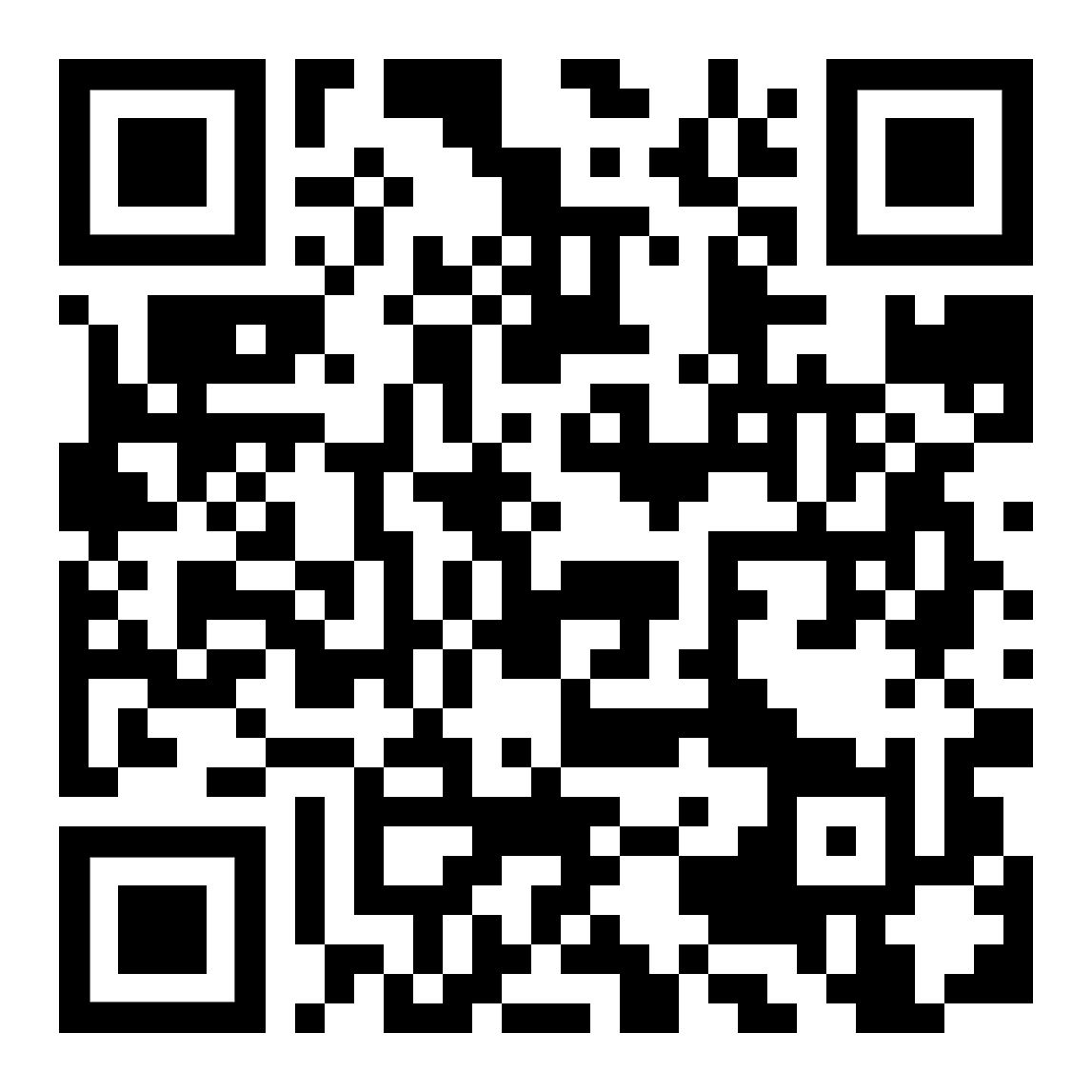 Höre dir den Text an (MP3)الاستماع إلى كلمات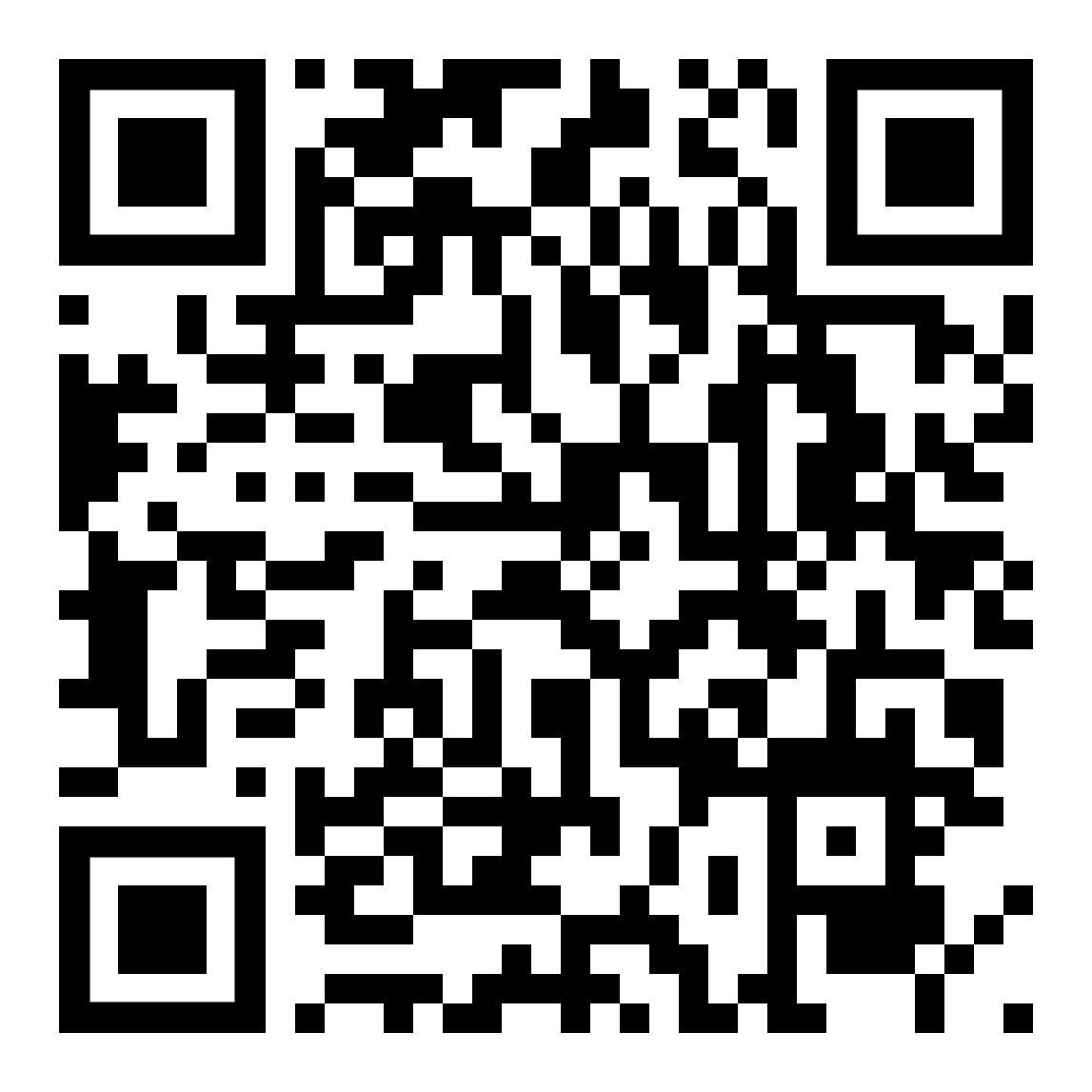 diese Seite  /  این صفحهdiese Seite  /  این صفحه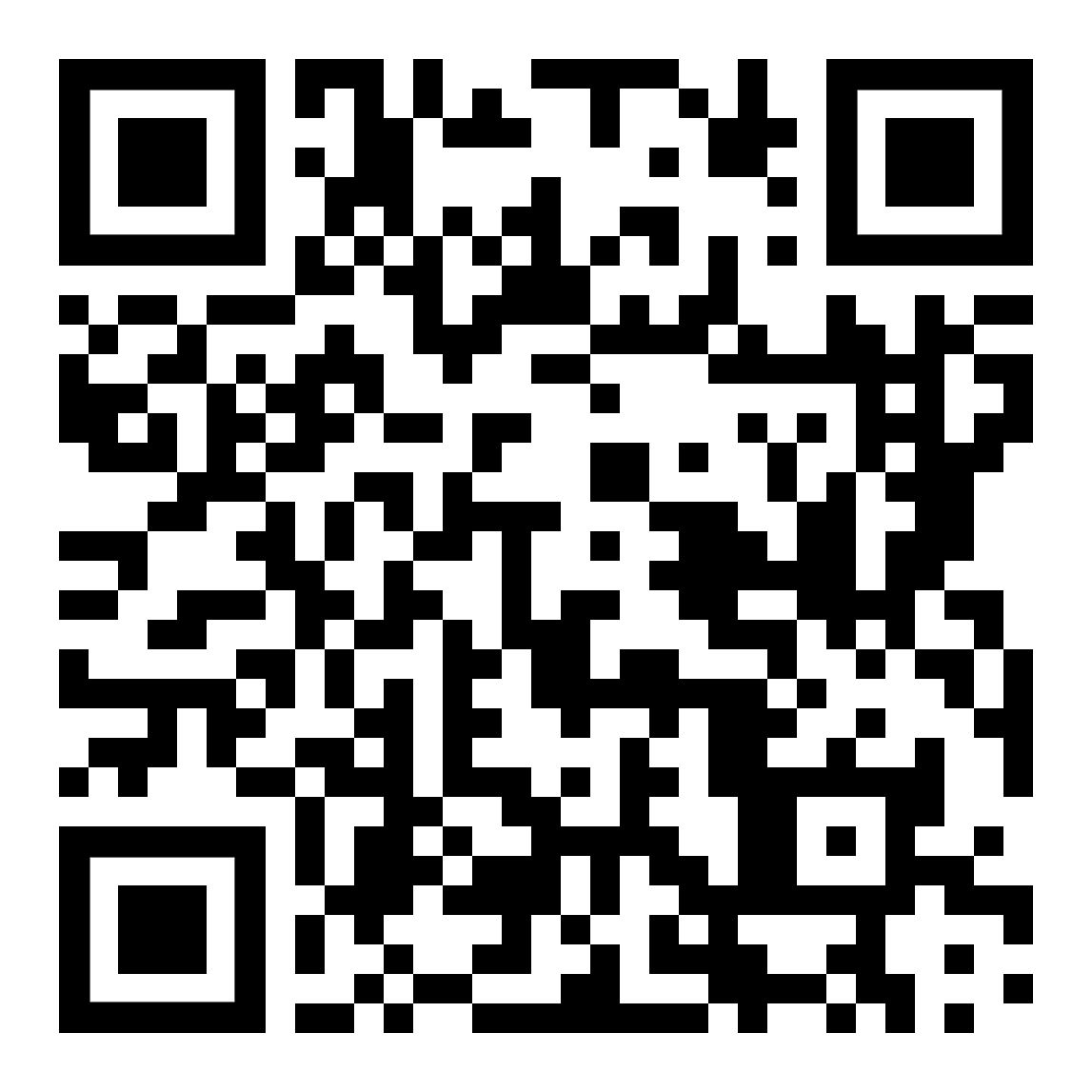 zur Kapitelseite Kurze Texteإلى نصوص قصيرة صفحة الفصلAnleitung:Suche jedes Wort im Lexikonund überprüfe die Übersetzung in der rechten Spalte.Lerne die neuen Wörter durch
Anhören, Nachsprechen und Abschreiben.تعليمات:ابحث في كل كلمة في المعجموتحقق من الترجمة في العمود الأيمن.ادرس الكلمات الجديدةاستمع وكرر وانسخ.der Anfangder Beginnالبدايةالبدايةetwas Neuesnichts Neuesشيء جديدلا جديدetwas gelingtetwas mißlingtشيء ما ينجحشيء ما فشلetwas ist offensichtlichoffen einsehbardie Einsichtشيء واضحمرئي بشكل واضحالبصيرةhudelnhetzenschusselnschlampig arbeitenتجمهرسرعهتلعثمالعمل بهدوءder Einwandder Vorbehaltdie Kritikالاعتراضالتحذيرالنقدder Klartextetwas klar ausdrückenالنص الصريحالتعبير عن شيء ما بشكل واضحumständlich seinetwas unnötig kompliziert machenكن محرجاجعل شيئًا معقدًا بلا داعٍherumredenetwas nicht direkt sagen (wollen)das Geredeنتحدث حولهالا أريد أن أقول شيئًا بشكل مباشرالحديث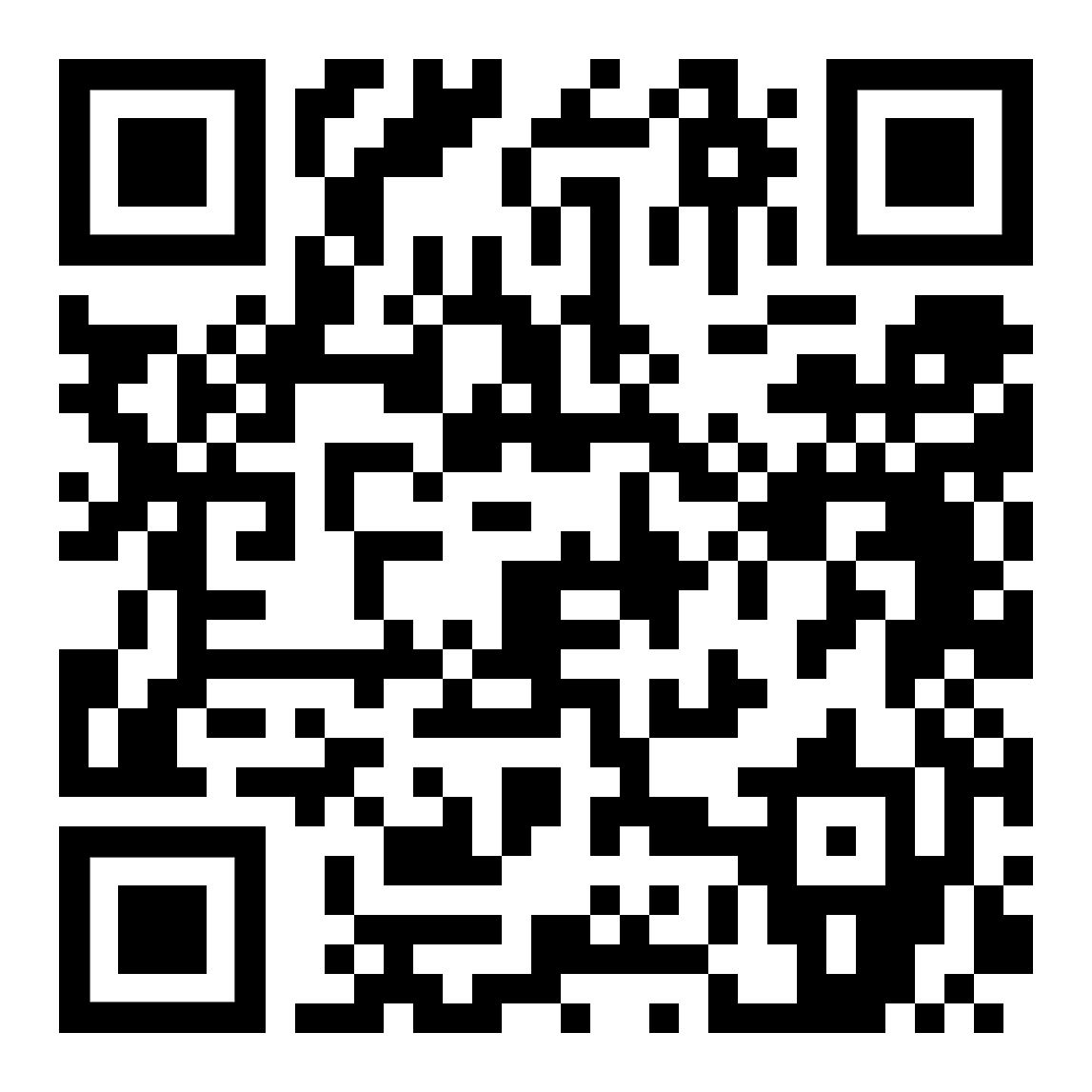 Höre dir die Wörter an (MP3)استمع الى الكلمات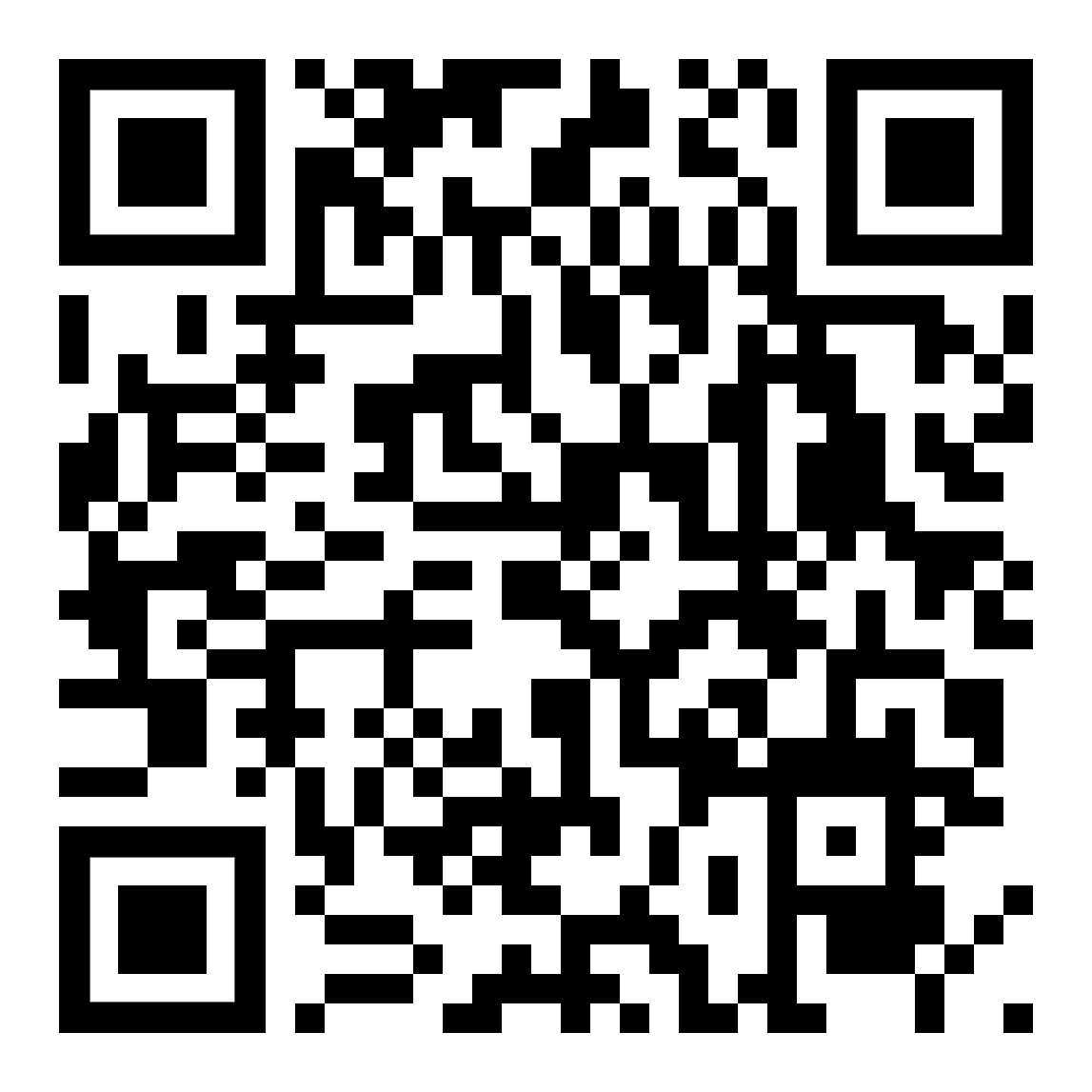 diese Seite  /  این صفحهzur Kapitelseite Kurze Texteإلى نصوص قصيرة صفحة الفصل